B1 Scheme of Work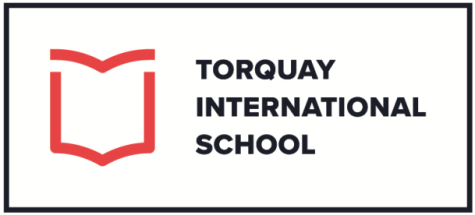 Use interrogatives of simple past/present simple with w/h questions + adverbs of frequencyeg what do you usually do on Saturdays?/how often do you…?/I rarely go to the theatreUse used to/would (contrasted with past simple)Use comparatives – er than/more …..thanUse superlatives – the ….est/the most…Use good/better/best – bad/worse/worst [+ much/a bit + comparative/by far + superlative]Use like/asUse verb dependent prepositionsUse (contrasting) simple past with past continuousUse simple past, past continuous and past perfect tensesUse word order in statements –manner/place/time [+ revising adverbs of frequency in longer sentences]Use infinitive of purpose eg  he went to the station to pick up a friendUse do/makeUse have to/don’t have to/ must/mustn’t/can/be [not] allowed toUse had to/didn’t have to/be [not] allowed toUse would you mind + ing…?/is it ok if…..?/ do you mind if….?Use expressions such as really!/that’s brilliant/well done/oh no!/congratulations etcUse verb patterns – verb + ing//(sb) to do//do//that + subject + verb  eg  he explained that he…….Use defining relative clauses[use non-defining relative clauses]Use linking words/conjunctions eg but/while/because/although etcUse phrasal verbsUse (don’t) like/can’t stand/can’t bear/I’d rather (not)… etcUse present simple and revising timeUse present continuousUse I’m planning to/ [I’m due to] and revising going to eg one day I’m going to visit Petra in JordanUse will/I think [I’m sure/I’m certain/I hope/I expect] etcUse what are you doing on..?/why don’t we…?/we could…/let’s…/shall we …? etcUse well, in my view/I’d say/that’s true (but)…/you’re right (but)…/I agree up to a point, but…/sorry, I don’t agree etcusing I’ll/would you like me to…?/shall I….?/ please/that’s very kind of you etcUse zero conditional clauses [and when/as soon as/before etc]Use 1st conditional with will/going to/ [may/might/can/must] [use also unless/as long as]Use 2nd conditional + would/[could/might/should]Use if I were you…/iIthink you should…/i don’t think you should… etcUse adjectives with ing/ed with some basic prepositions eg interested in/shocked by etcUse gradable/ungradable adjectives +  extremes – using absolutely/extremely/ really/very…Use present perfect simple/simple past with ever/ago/for/sinceUse present perfect simple with just/yet/alreadyUse character adjectives and revising adjective word orderUse question tagsUse present perfect continuous and express duration (contrast with present perfect simple)Use present perfect continuous (contrast with present perfect simple)Revise adjectives describing personality eg aggressive/ cheerful/ sensible/ sensitive/  ambitious/ mean/ generous etcUse appropriate language to write an emailUse the passive (present simple, past simple, present perfect simple, will…, can…)Use it’s made of/it’s used for/it’s a thing that we use for etc + related vocabulary(+ revising defining relative clauses)Use so/neither do/can/will etc I//I do/can/will etc too//I don’t/can’t/won’t etc either// [I do/can/will! etc//I don’t/can’t/won’t! etc]Use prefixes/suffixesUse sorry to interrupt but…/if I could just come in here/wouldn’t you agree?/what do you think x?Use un/countable nouns with some/any/ much/many with box/jar/tin/packet of etcUse /omit articles –including go to school/ church/prison/hospital vs the school/church/ prison/hospital etcUse can/am able to/will be able to/I’d like to be able to/have been able to [using could(n’t)//was/ were able to//managed to]Develop strategies for using phrasal verbsUse fractions, percentages, decimals and ways of saying zeroUse must/might/ay/could/can’t [do]/be (doing)Use must/might/may/could/can’t have (done)Use eg I’m terribly/so/awfully sorry//I didn’t think//don’t blame me// it was(n’t) my fault//it’s ok//it doesn’t matter//don’t worry about it etcUse so/such….that//too/[not] enough….to doUse language related to various conversational topics eg weather/family/ job/ holidays etcUse reported statements + told sb/said that….(present simple/past simple/will/can/present perfect) [Use reported questions – he asked what/when/where/if ……..]Use eg can/could I speak to..?//..take/leave a message?//I’d like to make an appointment…// who’s calling? //could you say that again?//is that Gillian with a G or J?//do you mean Wednesday?//sorry, I didn’t quite catch that//is that spelt…? etc